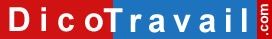 Prénom – Nom
Adresse
Code Postal – VilleNom de la Société
Adresse
Code postal – VilleLettre recommandée avec accusé de réception ou Lettre remise en main propre contre déchargeContestation du montant de l’indemnité compensatrice de congés payésLieu, Date,Madame, Monsieur,Suite à la rupture de mon contrat de travail en date du < date >, vous m’avez versé une indemnité compensatrice de congés payés d’un montant de < montant > € correspondant à < nombre de jours > jours de congés payés non pris.Je conteste formellement le montant de cette indemnité.En effet, vous auriez dû me verser une indemnité de < montant > € correspondant à < nombre de jours > jours de congés payés non pris.Expliquez le plus précisément possible pourquoi vous n’êtes pas d’accord avec le montant de l’indemnité versée par votre employeur et détaillez votre calcul.S’agissant à n’en pas douter d’une regrettable erreur, je vous demande de bien vouloir me verser le complément d’indemnité compensatrice de congés payés qui me reste du soit < montant > €.Éventuellement si vous voulez mettre la pression sur votre employeur : Si vous ne répondez pas favorablement à ma demande je me verrais dans l’obligation de saisir le Conseil des Prud’hommes afin de demander le paiement de cette indemnité ainsi que le paiement de dommages intérêts au titre du préjudice subi.Je vous prie d’agréer, Madame, Monsieur, l’expression de mes salutations distinguées.SignatureAVERTISSEMENT sur l'utilisation des modèles de lettresNous vous rappelons que le site Dicotravail.com ne donne aucun conseil personnalisé. Les modèles de lettres ne constituent pas une consultation juridique ni une rédaction réalisée en fonction de votre cas personnel. Ce qui implique qu’avant toute démarche pouvant avoir des conséquences, nous vous conseillons de recourir au conseil d'un avocat, le site Dicotravail.com ne saurait en aucun cas s’y substituer.Il en résulte que la responsabilité de l'auteur ne saurait être recherchée du fait de l'utilisation des modèles de lettres.Lettre de contestation du montant de l’indemnité compensatrice de congés payés